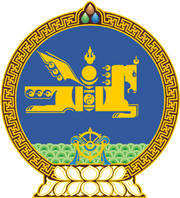 МОНГОЛ УЛСЫН ХУУЛЬ2020 оны 05 сарын 07 өдөр                                                                  Төрийн ордон, Улаанбаатар хотМОНГОЛ УЛСЫН ИХ ХУРЛЫНСОНГУУЛИЙН ТУХАЙ ХУУЛЬД ӨӨРЧЛӨЛТ ОРУУЛАХ ТУХАЙ1 дүгээр зүйл.Монгол Улсын Их Хурлын сонгуулийн тухай хуулийн 9 дүгээр зүйлийн 9.7 дахь хэсгийн “30.6-д” гэснийг “35.5-д” гэж өөрчилсүгэй.2 дугаар зүйл.Энэ хуулийг Монгол Улсын Их Хурлын тухай хууль /Шинэчилсэн найруулга/ хүчин төгөлдөр болсон өдрөөс эхлэн дагаж мөрдөнө.	МОНГОЛ УЛСЫН 	ИХ ХУРЛЫН ДАРГА				Г.ЗАНДАНШАТАР